CALCIO A CINQUESOMMARIOSOMMARIO	1COMUNICAZIONI DELLA F.I.G.C.	1COMUNICAZIONI DELLA L.N.D.	1COMUNICAZIONI DEL COMITATO REGIONALE MARCHE	1NOTIZIE SU ATTIVITÀ AGONISTICA	1DELIBERE DELLA CORTE SPORTIVA DI APPELLO TERRITORIALE	5ERRATA CORRIGE	5COMUNICAZIONI DELLA F.I.G.C.COMUNICAZIONI DELLA L.N.D.COMUNICAZIONI DEL COMITATO REGIONALE MARCHEPer tutte le comunicazioni con la Segreteria del Calcio a Cinque - richieste di variazione gara comprese - è attiva la casella e-mail c5marche@lnd.it; si raccomandano le Società di utilizzare la casella e-mail comunicata all'atto dell'iscrizione per ogni tipo di comunicazione verso il Comitato Regionale Marche. PRONTO AIA CALCIO A CINQUE334 3038327NOTIZIE SU ATTIVITÀ AGONISTICAPLAY OFF CALCIO 5 SERIE C2TRIANGOLARE SPAREGGIO-PROMOZIONELe seguenti squadre vincenti l’incontro unico del secondo turno play-off si intendono classificate al 2° posto del girone ed acquisiscono il diritto sportivo alla partecipazione alla fase spareggi-promozione:GIRONE “A”		AUDAX 1970 S.ANGELOGIRONE “B”		MONTELUPONE CALCIO A 5GIRONE “C”		CSI STELLA A.S.D.Lunedì 30 aprile 2018 alle ore 18:00 è stato effettuato il sorteggio per stabilire il calendario del triangolare di spareggio promozione che si disputerà come di seguito riportato:- I^ giornata	CSI STELLA A.S.D. - AUDAX 1970 S.ANGELO	Venerdì 04/05/2018, ore 21:30		riposa: MONTELUPONE CALCIO A 5- II^ giornata	VENERDI’ 11 MAGGIO 2018		Nella seconda giornata riposerà la squadra che ha vinto la prima gara o, in caso di 			pareggio, quella che ha disputato la prima gara in trasferta.- III^ giornata	VENERDI’ 18 MAGGIO 2018		Nella terza giornata si svolgerà la gara che vedrà impegnate le due squadre che non si 	sono incontrate e giocherà in casa quella che ha disputato la precedente gara in 	trasferta.N.B.: nel triangolare per il Titolo Regionale saranno mantenuti giorno, orario e campo di giuoco dove la squadra ospitante ha disputato la regular season.Classifica triangolarePer la compilazione della classifica verranno attribuiti i seguenti punteggi:vittoria		punti 3pareggio	punti 1sconfitta	punti 0Per la classifica di ogni girone si terrà conto:a) dei punti ottenuti negli incontri disputati;b) della migliore differenza reti;c) del maggior numero di reti segnate;Persistendo ulteriore parità la vincitrice sarà determinata per sorteggio che sarà effettuato dal Comitato Regionale Marche.CALCIO A CINQUE SERIE DTITOLO REGIONALE CALCIO A CINQUE SERIE DLunedì 30 aprile 2018 alle ore 18:00 presso la Sede del Comitato Regionale Marche è stato effettuato il sorteggio per stabilire il calendario del triangolare valevole per il Titolo Regionale Calcio a Cinque Serie D che si disputerà come di seguito riportato:GIRONE "A"MONTECAROTTOCERRETO D'ESI C5 A.S.D.	MARTINSICURO SPORT	GIRONE "B"360 SPORT S.S.D. AR.L.ACLI AUDAX MONTECOSARO C5CALENDARIO GIRONE "A"- I^ giornata	MONTECAROTTO - CERRETO D'ESI C5 		Venerdì 04/05/2018, ore 21:30		riposa: MARTINSICURO SPORT- II^ giornata	VENERDI’ 11 MAGGIO 2018		Nella seconda giornata riposerà la squadra che ha vinto la prima gara o, in caso di 			pareggio, quella che ha disputato la prima gara in trasferta.- III^ giornata	VENERDI’ 18 MAGGIO 2018		Nella terza giornata si svolgerà la gara che vedrà impegnate le due squadre che non si 	sono incontrate e giocherà in casa quella che ha disputato la precedente gara in 	trasferta.Classifica triangolarePer la compilazione della classifica verranno attribuiti i seguenti punteggi:vittoria		punti 3pareggio	punti 1sconfitta	punti 0Per la classifica di ogni girone si terrà conto:a) dei punti ottenuti negli incontri disputati;b) della migliore differenza reti;c) del maggior numero di reti segnate;Persistendo ulteriore parità la vincitrice sarà determinata per sorteggio che sarà effettuato dal Comitato Regionale Marche.CALENDARIO GIRONE "B"- gara andata	360 SPORT - A. AUDAX MONTECOSARO 	Venerdì 04/05/2018, ore 21:15- gara ritorno	A. AUDAX MONTECOSARO - 360 SPORT 	Venerdì 11/05/2018, ore 21:30Girone a due squadreRisulterà qualificata la squadra che nelle due partite di andata e ritorno, avrà ottenuto il miglior punteggio, ovvero, a parità di punteggio, la squadra che avrà la miglior differenza reti.Persistendo ancora la parità, si disputeranno due tempi supplementari di 5 minuti ciascuno. Se anche al termine dei tempi supplementari si verificasse la situazione di parità si procederà all’effettuazione dei tiri di rigore secondo le modalità previste dalle vigenti norme federali.N.B.: nel triangolare per il Titolo Regionale saranno mantenuti giorno, orario e campo di giuoco dove la squadra ospitante ha disputato la regular season.GARA DI FINALEVENERDI’ 25 MAGGIO 2018, campo neutro	Al termine dei tempi regolamentari, in caso di parità, si disputeranno due tempi supplementari di 5 minuti ciascuno. Se anche al termine dei tempi supplementari si verificasse la situazione di parità si procederà all’effettuazione dei tiri di rigore secondo le modalità previste dalle vigenti norme federali.INDIRIZZARIOACLI AUDAX MONTECOSARO C5		Venerdì, ore 21:30						Tensostruttura Via Rossini, MONTECOSAROCERRETO D'ESI C5 A.S.D.			Sabato, ore 15:00						PalaCarifac, CERRETO D'ESIMARTINSICURO SPORT			Venerdì, ore 21:45						Palasport, MARTINSICUROMONTECAROTTO				Venerdì, ore 21:30						Palestra Comunale, SERRA SAN QUIRICO360 SPORT S.S.D. AR.L.			Venerdì, ore 21:15						PalaFogliense Calcio a 5, BELFORTE ALL'ISAURO	TORNEO PRIMAVERA C5 FEMMINILEVARIAZIONI AL PROGRAMMA GAREGIRONE "B"IV^ GIORNATALa gara VIS CIVITANOVA – INVICTA FUTSAL MACERATA sarà disputata GIOVEDI’ 03/05/2018 alle ore 21:30, Palestra Centro Sportivo "Don Bosco" Via Vittorio Alfieri, snc di MACERATA.V^ GIORNATALa gara INVICTA FUTSAL MACERATA - ASCOLI PICCHIO FC1898 SPA sarà disputata SABATO 05/05/2018 alle ore 18:30, stesso campo.TORNEO PRIMAV. GIOVANISSIMI C5VARIAZIONI AL PROGRAMMA GAREGIRONE "A"IV^ GIORNATALa gara AMICI DEL CENTROSOCIO SP. sq.B - TAVERNELLE sarà disputata LUNEDI' 07/05/2018 alle ore 17:30, stesso campo.DELIBERE DELLA CORTE SPORTIVA DI APPELLO TERRITORIALEERRATA CORRIGELe ammende irrogate con il presente comunicato dovranno pervenire a questo Comitato entro e non oltre il 14/05/2018.Pubblicato in Ancona ed affisso all’albo del C.R. M. il 30/04/2018.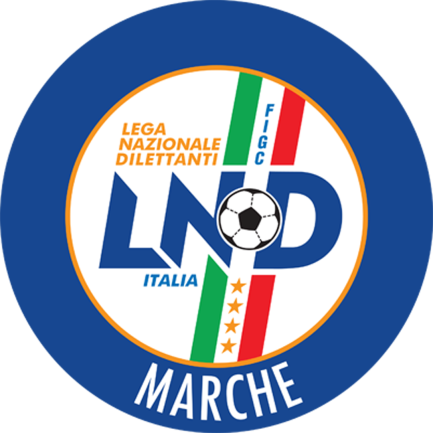 Federazione Italiana Giuoco CalcioLega Nazionale DilettantiCOMITATO REGIONALE MARCHEVia Schiavoni, snc - 60131 ANCONACENTRALINO: 071 285601 - FAX: 071 28560403sito internet: marche.lnd.ite-mail: c5marche@lnd.itpec: marche@pec.figcmarche.itStagione Sportiva 2017/2018Comunicato Ufficiale N° 119 del 30/04/2018Stagione Sportiva 2017/2018Comunicato Ufficiale N° 119 del 30/04/2018  Il Responsabile Regionale Calcio a Cinque(Marco Capretti)Il Presidente(Paolo Cellini)